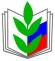               ПРОФСОЮЗ РАБОТНИКОВ НАРОДНОГО ОБРАЗОВАНИЯ                            И НАУКИ РОССИЙСКОЙ ФЕДЕРАЦИИ               (ОБЩЕРОССИЙСКИЙ ПРОФСОЮЗ ОБРАЗОВАНИЯ) Артемовская городская организация Профсоюза работников народного                        образования и науки Российской Федерацииг. Артемовский                                                                                    15.03.2021/ № 66Руководителям учреждений,председателям ППОО направлении отчета о деятельности профсоюза за 2020 годУважаемые коллеги!          В соответствии с Регламентом выборных органов Артемовской городской организации Профсоюза работников народного образования и науки Российской Федерации, утвержденным Постановлением Президиума Артемовской городской организации Профсоюза работников народного образования и науки Российской Федерации от 25.05.2020 № 6, направляю вам Отчет о деятельности Артемовской городской организации Профсоюза работников народного образования и науки Российской Федерации за 2020 год. (Приложение).Председатель                                                                           Н.А. ТимофееваПриложение к письму Артемовской городской организации Профсоюза от 15.03.2021 № 66ОТЧЕТо деятельности Артемовской городской организации Профсоюза работников народного образования и науки Российской Федерации за 2020 год         Выполняя постановление XXI отчетно-выборной конференции Артемовской городской организации Профсоюза работников народного                        образования и науки Российской Федерации в 2020 году выделялись следующие приоритетные направления деятельности:          - увеличение численности Артемовской городской организации Профсоюза работников народного образования и науки Российской Федерации;           - содействие повышению заработной платы педагогов, совершенствованию её структуры;            - развитие социального партнерства в целях активизации деятельности профсоюзных организаций и увеличения их численности;           - защита трудовых прав и интересов работников;           - повышение правовой грамотности членов профсоюза и руководителей учреждений;           - оптимизация работы Совета молодых педагогов. Введение системы наставничества педагогов с опытом  и молодых специалистов.По состоянию на 01.01.2021 численность Артемовской городской организации Профсоюза работников народного образования и науки Российской Федерации составляет 629 человек (40,2% численности работников). В состав Артемовской городской организации Профсоюза работников народного образования и науки Российской Федерации входят 42 первичные профсоюзные организации. Число первичных профсоюзных организаций уменьшилось по сравнению в 2019 годом на 2 организации в связи с объединением ряда муниципальных образовательных учреждений МБДОУ № 21 и МБДОУ % 23;  МБОУ «ООШ № 11 и МБОУ «СОШ № 16») в одно юридическое лицо, вследствие чего первичные профсоюзные организации были объединены. В 30 первичных профсоюзных организациях руководители учреждений являются членами профсоюза.Составлен Реестр первичных профсоюзных организаций. В соответствии с Планом работы на 3 квартал 2020 года в сентябре 2020 года  проведена сверка учетной документации членов Профсоюза первичных профсоюзных организаций. Сверка учетной документации проходила трудно и в связи с санитарно-эпидемиологическими правилами по предупреждению распространения коронавирусной инфекции, и в связи с большой загруженностью председателей первичных профсоюзных организаций по выполнению педагогической работы. Ряд первичных профсоюзных организаций до сих пор не завершили эту работу (ППО. Численный состав членов профсоюза не уменьшился по сравнению с 2019 годом (2019 год - 39,32%), но он недостаточный для реализации уставных задач. На чем мы теряем членов профсоюза? 1. Работники уходят на пенсию. В таком случае член профсоюза может оставаться в своей ППО. Но для этого с ним надо поговорить, оставить его в своей организации.2. При переходе работника из одного образовательного учреждения в другое. 3. По собственному желанию. Как правило, что-то не устроило члена профсоюза.4. По недостаточному понимаю руководителей учреждений роли и значимости профсоюзного движения.За 2020 год вступили в профсоюз 43 человека. Это результат усилий и убеждения председателя ППО, акция «Ты нужен Профсоюзу! - Профсоюз нужен тебе». В связи с этим отмечу работу председателей ППО: МКУ АГО «Центр обеспечения деятельности системы образования», МАОУ «СОШ № 12», МБОУ «СОШ № 6»,  ГАУ СО «Санаторий-профилакторий Юбилейный», МБДОУ № 13, МАОУ «Центр дополнительного образования «Фаворит», МАОУ «Лицей № 21», МАОУ ДО № 24; «Детская художественная школа», МБОУ «ООШ № 5», МБДОУ № 31, МБДОУ № 12,  МАДОУ - Центр развития ребенка № 32.Из 42 первичных профсоюзных организаций 13 (31%) имеют численность более 50% от числа сотрудников учреждения:- ГАУ СО «Санаторий-профилакторий «Юбилейный» - 100%; - Муниципальное бюджетное дошкольное образовательное учреждение «Детский сад № 4» - 91,30%;- Муниципальное бюджетное дошкольное образовательное учреждение «Детский сад № 33» - 81,48%;- Муниципальное бюджетное дошкольное образовательное учреждение «Детский сад № 30» - 80,56%;- Муниципальное бюджетное дошкольное образовательное учреждение «Детский сад № 40» - 76,47%;- Муниципальное бюджетное дошкольное образовательное учреждение «Детский сад № 13» - 75%;- Муниципальное бюджетное общеобразовательное учреждение «Основная общеобразовательная школа № 5» - 73, 08%;- Муниципальное бюджетное дошкольное образовательное учреждение «Детский сад № 15» - 63,79%;- Муниципальное бюджетное общеобразовательное учреждение «Средняя общеобразовательная школа № 4» - 62,50%;- Муниципальное бюджетное общеобразовательное учреждение «Средняя общеобразовательная школа № 7» - 60%;- Муниципальное автономное образовательное учреждение Центр дополнительного образования «Фаворит» - 52,38%;- Муниципальное бюджетное дошкольное образовательное учреждение «Детский сад № 26» - 50%;- Муниципальное бюджетное дошкольное образовательное учреждение «Детский сад № 38» - 50%.Потенциал для увеличения численности членов профсоюза имеется у ППО: МБОУ «СОШ № 3», МБОУ «СОШ № 10», МБОУ «СОШ № 18», МАОУ «СОШ № 8»,  МБДОУ № 37, МАДОУ № 5, МБДОУ № 23, МБДОУ  № 35, МБДОУ № 31.В соответствии с Постановлением Областной организации Профсоюза работников народного образования и науки Российской Федерации численность первичной профсоюзной организации должна составлять более 50%. Почему? Только при численности профсоюзной организации более 50% действия первичной профсоюзной организации могут распространяться на всех работников, а не только на членов профсоюза.Председатель ППО должен использовать различные формы мотивации сотрудников для вступления в профсоюз. Самой распространенной формой являются индивидуальные беседы с подчеркиванием преимуществ, имеющихся у членов профсоюза, демонстрацией примеров из конкретной деятельности профсоюза учреждения, собрания трудового коллектива, коллективные профсоюзные дела, которые являются хорошим мотивационным примером.  Для этого профсоюзная организация должна активно действовать.  В данной ситуации все зависит от активной деятельности, чувства высокого долга, неравнодушия председателя ППО.Учитывая данные мониторинга участия в профсоюзных делах за 2020 год значительные результаты отмечены у председателей ППО: - МБОУ «СОШ № 4»;  МБОУ «СОШ № 6»; МБОУ «СОШ № 7»;  МБОУ «СОШ № 9»; МБОУ «СОШ № 16»;  МБОУ «СОШ № 17»;  МБДОУ  № 4; МАДОУ № 5;  МБДОУ № 7; МБДОУ № 12;  МБДОУ № 15;           МБДОУ № 30;  МБДОУ № 31;  МБДОУ № 33;  МАОУ ЦДО «Фаворит»;          МАОУ ДО № 24 «ДХШ».        Самое главное в любой сфере деятельности - это люди. Нет  людей-нет работы. Поэтому в докладе много внимания уделяется человеческому фактору.       Задача по увеличению численности ППО не выполнена. А если учесть, что Областная организация Профсоюза настоятельно требует увеличение численности даже до 70%, то надо отметить, что мы в начале пути. Эта задача остается актуальной и на 2021 год.        Благодаря высокому оптимизму большинства председателей, членов профсоюза, руководителей учреждений  дел у нас в 2020 году было немало. Несмотря на сложную ситуацию разобщения, невозможности обсуждать и проводить мероприятия коллегиально, проведены следующие мероприятия:        1. Мероприятия, посвященные Дню образования профсоюзного движения на Урале. Во многих учреждениях прошли торжественные собрания, выступления агитбригад, награждения активных членов профсоюза (ППО МБДОУ № 22», МБОУ «СОШ № 10», МАДОУ № 32, МБДОУ № 31, МБДОУ № 33 и других).        2. Мы приняли участие в XII Областном Фестивале творчества работников образования Свердловской области «Грани таланта-2020», посвященного 75-летию Победы в Великой Отечественной войне, участниками которого стали 12 первичных профсоюзных организаций, 74 члена профсоюза:        МБДОУ № 2, 5, 7, 10, 12, 15, 23, 31, 32, МАОУ ЦДО «Фаворит», МБОУ «СОШ № 9», МАОУ СОШ № 56.      Лауреатами Областного фестиваля стали:        Номинация «Вокал: ансамбли, хоры»: Номинация «Вокал: солисты»:Номинация «Хореография»:Номинация «Декоративно-прикладное искусство»:Номинация «Художественное слово»:       Лауреаты Фестиваля награждены денежными призами (9000 руб.), Дипломами Лауреата Областной организации Профсоюза; призеры- Дипломами Областной организации Профсоюза 1, 2, 3 степени.       Все участники награждены, сертификатами Областной организации Профсоюза; ценными подарками Артемовской городской организации Профсоюза. На проведение Фестиваля израсходовано 17981 руб. из бюджета Артемовской городской организации Профсоюза, 9000 руб.- из бюджета Областной организации Профсоюза.           3. Следующее событие: ППО приняли участие в первомайской акции «Окна Первомая» и акциях, посвященных75-летию Победы в Великой Отечественной войне «Окна Победы», «Сад Победы», Конкурсе патриотической песни, акции «Георгиевская ленточка» (МОУ СОШ (ООШ) № 2, 4, 5, 6, 7, 9, 16, 17;  ДОУ № 1 ,4, 5, 7, 12, 13, 15, 21, 23, 26, 31, 32, 38, 40; МАОУ ДО  № 24 «ДХШ». Было направлено достаточно много фотографий, коллажей с сюжетами этих акций.         4. Ветераны педагогического труда, состоящие на учете в Артемовской городской организации Профсоюза, участвовали в городских мероприятиях, посвященных празднованию Дня Победы - конкурсных программах.         5. Приемка образовательных учреждений к новому учебному году. Председатели ППО по рекомендации Обкома Профсоюза и Артемовской городской организации Профсоюза включены в состав комиссии по подготовке и приемке образовательных учреждений к новому учебному году. Предметом их деятельности стал контроль и оказание помощи руководителям по вопросам охраны труда. И эта работа сыграла определенную роль. Результатом стал перечень подготовленных по охране труда документов.         6. З0летие Общероссийского Профсоюза образования отмечено торжественным собранием, посвященным этой дате. На собрании проведена учеба активистов, награждения грамотами, вручены премии председателям первичных профсоюзных организаций (13 человек - 19000 руб.). Председатели, имеющие численность профсоюзных организаций более 70%, получили денежные премии от Обкома Профсоюза (ППО ГАУ СО «Санаторий-профилакторий «Юбилейный», МБДОУ № 13, МБДОУ № 4, МБОУ «СОШ № 7», МБДОУ «ООШ № 5», МБДОУ № 30, МБДОУ № 33).        Завершилось торжественное собрание праздничным фуршетом.        В знак празднования этой даты члены профсоюза участвовали в Областном профсоюзном конкурсе «Творим историю вместе».         Председатель и Члены профсоюза МБДОУ № 5 провели конкурс эссе «Профсоюз-это мы». Работы направлены в методическую копилку Обкома Профсоюза и были напечатаны в новостной ленте сайта Обкома Профсоюза.        В ППО МБДОУ № 12 подготовили рассказ об активистах профсоюзной организации.        Председатели ППО МБДОУ № 33, ГАУ СО «Санаторий – профилакторий «Юбилейный», МБОУ «СОШ № 6» также направили в методическую копилку рассказ об активистах профсоюза.        В ППО МАОУ № 24 «ДХШ» проведен конкурс творческих работ педагогов.         Председатель ППО МБОУ «ООШ№ 5» подготовили праздничный сценарий профсоюзных конкурсов.        7, Акция «Ты нужен Профсоюзу! - Профсоюз нужен тебе!». Это ежегодная областная акция, целью которой является привлечение в профсоюз новых членов. 43 человека были впервые приняты членами профсоюза.        8. Во Всемирный День охраны труда  28 апреля 2020 года мы провели среди членов профсоюза тестирование на знание правил охраны труда (МОУ № 2, 3, 4, 5,  6, 7, 9, 12, 16, 17, 19, 56; ДОУ № 2, 5, 7, 13, 15, 18, 23. 30, 3; МАОУ ДО № 24 «ДХШ». При подведении итогов теста выяснилось, что члены профсоюза знают правила безопасности на 75%. Самый высокий уровень знаний отмечен у членов профсоюза ППО МБДОУ № 15.        В ППО проведены уроки безопасности, конкурсы рисунков «За безопасный труд», «Слава труду».        9. В октябре прошел День коллективных действий «За достойный труд». В Администрации Артемовского городского округа прошла встреча с главой Артемовского городского округа. Обсуждались актуальные вопросы деятельности профсоюзных организаций, социально-экономического развития района. В профсоюзных организациях состоялись собрания, брифинги.         10. В  День пенсионера Свердловской области были  приобретены подарки для 9 ветеранов педагогического труда. ППО также в доступных в тот период ограничениях формах поздравили своих ветеранов.        Но самая важная миссия профсоюза - это защита социально-трудовых прав и интересов работников.        Действия Артемовской городской организации Профсоюза в этом направлении:         1. Участие в судебных заседаниях по восстановлению на работе незаконно уволенного работника. Выступление профсоюза на судах (их было 3) профсоюзной организации, представление доказательных аргументов в пользу работника, сыграли определенную роль в  принятии решения суда: работник восстановлен на рабочем месте.         2. В этом году будем выступать в судах по восстановлению прав работников дошкольного образования в связи с отказом Пенсионного фонда принимать к зачислению в стаж для начисления льготной пенсии период временного простоя образовательных учреждений во время  пандемии коронавирусной инфекции. Преценденты уже есть.3. За отчетный период в профсоюз было направлено 24 обращения членов Профсоюза по различным вопросам социально-трудовых прав: незаконное увольнение работника, выплата денежного вознаграждения за классное руководство, организация питания учителей – выделение помещения для питания,  организация работы в дистанционном режиме, выплата стимулирующих надбавок к заработной плате, характер работы комиссий по выплате стимулирующих надбавок и другие.  Все вопросы были решены совместно с руководителями учреждений. 4. Областной организацией Профсоюза по настоянию профсоюзных организаций внесена Законодательная инициатива о внесении изменений в Федеральный закон «Об образовании в Российской Федерации». Данная инициатива направлена на повышение заработной платы педагогов в соответствии с выполняемой учебной нагрузкой и предоставление первоочередного права педагогическим работникам для устройства детей в дошкольное образовательное учреждение. Проведена акция по голосованию за данную инициативу. В голосовании приняли участие 136 человек: 76 в общеобразовательных учреждениях, 60 - в дошкольных. Акция по голосованию продолжается до 1 мая 2021 года. Задача председателей ППО организовать голосование как членов профсоюза, так и не членов профсоюза, всех сотрудников, можно привлечь родителей.5. Оказание материальной помощи членам профсоюза.         Порядок и размеры оказания материальной помощи членам  профсоюза  установлены Положением об оказании материальной помощи членам Профсоюза и базовой таблицей размеров материальной помощи. утвержденными Постановлением Президиума Артемовской городской организации Профсоюза работников народного образования и науки Российской Федерации 03.12.2019 № 1. В Положении указан перечень оснований оказания материальной помощи, предоставляемых документов, размеры материальной помощи по каждому основанию. Расходы на оказание материальной помощи заложены в профсоюзном бюджете Артемовской городской организации Профсоюза работников народного образования и науки Российской Федерации и первичных профсоюзных организаций. Основанием для оказания материальной помощи  является личное заявление члена Профсоюза, в котором указывается причина, по которой он обращается в профсоюзную организацию за оказанием материальной помощи; документы, подтверждающие причину обращения (справки, свидетельства, документы);  рецепты и кассовые чеки для приобретения дорогостоящих лекарств, выписки из решений профсоюзных комитетов первичных профсоюзных организаций.  Президиум Артемовской городской организации Профсоюза работников народного образования и науки Российской Федерации рассматривает документы и принимает решение о выделении материальной помощи члену профсоюза. В зависимости от причин обращения за отчетный период оказана материальная помощь: - в связи с заболеванием –4 членам профсоюза;-  в связи со смертью близких родственников –7 членам профсоюза; - в связи с трудным материальным положением-11 членам профсоюза.На оказание материальной помощи выделено 81200 рублей. Одна из работниц, член профсоюза, по причине трудного материального положения получила материальную помощь в размере 28000 рублей: 3000 рублей-из бюджета Артемовской городской организации Профсоюза и 25000 рублей-из бюджета Областной организации Профсоюза. В данном случае проявилась настойчивая убедительная работа председателя первичной профсоюзной организации и главного бухгалтера Артемовской городской организации Профсоюза.  Материальная помощь оказана членам профсоюза: МБДОУ № 31(5 человек), 33, 15 (2 человека),  30, 21; СОШ № 12, 10, 56,  6 (2 человека), 8, 21, 3 (2 человека);   МАОУ ЦДО «Фаворит», МКУ АГО «ЦОДСО». 6. Поощрение членов Профсоюза: награждение грамотами, благодарственными письмами и премирование. В 2020 году по представлению Артемовской городской организации Профсоюза 2 члена профсоюза: руководитель МБДОУ № 31 и председатель ППО № 21, 9 ветеранов педагогического труда получили грамоты главы Артемовского городского округа. По решению Президиума Артемовской городской организации Профсоюза 4 председателя первичных профсоюзных организаций: МБДОУ № 4, МАДОУ № 5, МБДОУ № 31, МБОУ «ООШ № 5» - награждены Почетными грамотами и Благодарственными письмами Областной организации Профсоюза. В течение 2020 года по представлениям первичных профсоюзных организаций 42 члена профсоюза получили грамоты Артемовской городской организации Профсоюза.В коллективных договорах ППО должно быть предусмотрено поощрение члена профсоюза денежной премией в связи с награждением грамотам разного уровня.42 члена профсоюза: председатели ППО, 4 социальных партнера (руководители МБДОУ № 4, МБДОУ № 15,  ГАУ СО «Санаторий-профилакторий «Юбилейный», МБДОУ № 31),  2 члена Президиума были поощрены денежными премиями Артемовской городской организации Профсоюза. Премиальный фонд при  этом составил 75000 рублей.           7. Организация отдыха и оздоровления членов профсоюза:7.1.  Предоставление членам профсоюза оздоровительных путевок в ГАУ СО «Санаторий-профилакторий «Юбилейный». Стоимость путевки для члена профсоюза составляет 6000 руб., в то время как не члены профсоюза оплачивают за такую же путевку 20000 рублей. За 2020 год в ГАУ СО «Санаторий-профилакторий «Юбилейный» отдохнули 13 членов профсоюза. Надо помнить при  этом, что санаторий некоторое время не работал в связи с ограничениями. Потребность в путевках есть. Уровень организации отдыха и оздоровления в ГАУ СО «Санаторий-профилакторий «Юбилейный» достаточно высокий.К тому же Артемовская городская организация Профсоюза возмещает часть затрат на приобретение оздоровительных путевок в ГАУ СО «Санаторий-профилакторий «Юбилейный». Работающим членам профсоюза компенсируются расходы в сумме 1400 руб. В 2020 году компенсация выдана 7 членам профсоюза на сумму 9800 руб. из бюджета Артемовской городской организации Профсоюза.7.2. Приобретение санаторных путевок членам профсоюза на курорты РФ: курорты и санатории Свердловской области; востребуемы направления Крыма и Ставропольского края (Кисловодск, Пятигорск, Ессентуки). При этом стоимость путевки для члена профсоюза и членов его семьи снижается на 20%.7.3. Проект «Образовательный туризм». Президиумом Артемовской городской организации Профсоюза утвержден проект Образовательный туризм». Согласно проекту профсоюзные организацию могут заявиться на финансовую поддержку при организации образовательных поездок в музеи, театры, культурно-познавательные комплексы Свердловской области.           8. Профсоюзные проверки как форма защиты трудовых прав работников.   В течение года проведены областные проверки: «Выплата за классное руководство», «Порядок и условия распределения стимулирующих выплат разным категориям работников (руководители, педагоги, учебно-вспомогательный персонал, младший обслуживающий персонал) стимулирующих выплат».  По вопросу распределения стимулирующих выплат выявлено много нарушений: не все категории работников получают выплаты, непонятен режим и характер работы членов комиссии по распределению  стимулирующих выплат. Педагоги высказывают обиды о необъективном подходе к распределению стимулирующих выплат. Именно по этому вопросу поступает больше всего обращений в Артемовскую городскую организацию Профсоюза.        В марте-апреле по поручению Областной организации Профсоюза проводится проверка по распределению стимулирующих выплат. Президиум Артемовской городской организации Профсоюза определит перечень организаций, которые будет проверять внештатный правовой инспектор труда. В каждой ППО эту работу должны провести инспекторы по правовым вопросам. 
        В ППО БУДУТ направлены рекомендации по проведению проверки. Проверки проводить требуется принципиально. Иначе зачем их проводить. По итогам проверок, которые были проведены ранее, было видно, кто принципиально решает поставленные вопросы, а кто-формально.        Контрольные функции Профсоюза определены Статьей 19 «Право профсоюзов на осуществление профсоюзного контроля за соблюдением законодательства о труде» Федерального закона «О профессиональных союзах, правах и гарантиях их деятельности»:             »Профсоюзы имеют право на осуществление профсоюзного контроля за соблюдением работодателями, должностными лицами законодательства о труде, в том числе по вопросам трудового договора (контракта), рабочего времени и времени отдыха, оплаты труда, гарантий и компенсаций, льгот и преимуществ, а также по другим социально-трудовым вопросам в организациях, в которых работают члены данного профсоюза, и имеют право требовать устранения выявленных нарушений. Работодатели, должностные лица обязаны в недельный срок с момента получения требования об устранении выявленных нарушений сообщить профсоюзу о результатах его рассмотрения и принятых мерах.           Профсоюзные инспектора труда вправе беспрепятственно посещать организации независимо от форм собственности и подчиненности, в которых работают члены данного профсоюза, для проведения проверок соблюдения законодательства о труде и законодательства о профсоюзах, а также выполнения работодателями условий коллективного договора, соглашения».          9. Деятельность по охране труда          1. С 01.01.2021 вступили в действие новые правила по охране труда. Но в 2020 году проведена большая работа по приведению в соответствие  с нормативными требованиями документов по охране труда. Основная база нормативных документов создана. На конец марта назначено обучение руководителей и комиссий по охране труда. После этого предстоит работа по внесению изменений в нормативные документы.        В 2020 году 4 первичные профсоюзные организации: МБДОУ № 15, МАДОУ № 5, МБДОУ «СОШ№ 7» и МБОУ «СОШ № 18» - прошли документарную проверку Областной организации Профсоюза  по вопросам соблюдения работодателями законодательства об охране труда. Юристы Областной организации Профсоюза отметили достаточно высокий уровень содержания документов по охране труда в данных образовательных учреждениях.       2. Кроме того в 18 ППО Артемовской городской организацией Профсоюза была проведена проверка по вопросам соблюдения работодателями законодательства об охране труда. Составлены акты  по результатам проведения проверки, выявлены нарушения и предъявлено требование об устранении замечаний. Нарушения были устранены. Еще несколько ППО получат акты по результатам проверки в ближайшее время.            10. Работа с молодыми педагогами.     Цель этой работы - закрепить молодых специалистов в образовательных учреждениях Артемовского городского округа. При Артемовской городской организации Профсоюза создан Совет молодых педагогов, председателем которого является учитель МАОУ СОШ № 56. Куратор СМП – член Президиума Артемовской городской организации Профсоюза. В 2020 году члены СМП МАОУ СОШ № 56 и куратор прошли обучение в рамках Областного семинара «Зимняя школа». В настоящее время Совет молодых педагогов готовится к участию в Областном Фестивале команд советов молодых педагогов.           11.  Социальное партнерство. Чтобы добиться успеха в профсоюзной работе, необходимо выстраивать систему социального партнерства. В этой сфере есть проблемы. Не везде руководители прислушиваются к председателям ППО, препятствуют работе профсоюза, происходят конфликты. Как правило, так происходит там, где руководитель организации не является членом профсоюза.          Социальное партнерство - система взаимоотношений между работниками, работодателями, органами государственной власти, органами местного самоуправления, направленная на обеспечение согласования интересов работников и работодателей по вопросам регулирования трудовых отношений и иных непосредственно связанных с ними отношений.           В нашем случае сторонами партнерства являются работники и руководители учреждений, в которых имеются ППО.          Развитие системы социального партнерства создает возможность достижения относительного баланса интересов работников и работодателей на основе сотрудничества, компромисса. Оно служит действенным инструментом в профсоюзной работе. Основными принципами социального партнерства являются:  1)  равноправие сторон;  2)  уважение и учет интересов сторон;            3) заинтересованность сторон в участии в договорных отношениях;            4) содействие в укреплении и развитии социального партнерства на демократической основе;            5)  соблюдение сторонами  законов и иных нормативных правовых актов;  6)  полномочность представителей сторон;            7) свобода выбора при обсуждении вопросов, входящих в сферу труда;       8)  добровольность принятия сторонами на себя обязательств;  9)  реальность обязательств, принимаемых на себя сторонами;           10) обязательность выполнения коллективных договоров, соглашений;            11)  контроль за выполнением принятых коллективных договоров, соглашений;            12)  ответственность сторон, их представителей за невыполнение по их вине коллективных договоров, соглашений.      Социальное партнерство осуществляется в формах:            1) коллективных переговоров по подготовке проектов коллективных договоров, соглашений и их заключению;            2) взаимных консультаций (переговоров) по вопросам регулирования трудовых отношений и иных непосредственно связанных с ними отношений, обеспечения гарантий трудовых прав работников и совершенствования трудового законодательства;            3) участия работников в управлении организацией;            4) участия представителей профсоюзов и работодателей в досудебном разрешении трудовых споров.           Особое место в системе социального партнерства занимает коллективный договор. Нельзя подходить к заключению коллективного договора формально. Создаются комиссии, прорабатывается каждый пункт договора, особенно, что касается материального стимулирования и социальных гарантий. Необходимо руководствоваться при этом нормами Трудового кодекса Российской Федерации, Федерального Закона «Об образовании в Российской Федерации», Уставом учреждения, Федеральным законом «О профессиональных союзах, их правах и гарантиях деятельности».Затем Коллективный договор выносится на обсуждение трудового коллектива.         Особенно болезненно в коллективе воспринимается распределение стимулирующего фонда. Иногда можно услышать и такое: «Как директор поставит, так и будет».          Большая ответственность лежит здесь на председателях ППО, которые должны быть членами комиссий по распределению стимулирующего фонда.        Действительно, переговоры с партнерами нередко приобретают характер ультиматума, а не социального диалога. Даже социологические данные показывают, что в России низка терпимость людей друг другу: лишь 16% граждан способны воспринимать позиции и действия, которые им не по душе.         Надо строить социальный диалог с администрацией на взаимоуважении. Совместно обсуждать распределение учебной нагрузки, стимулирующего фонда, достаточно серьезное внимание уделять созданию безопасных и комфортных условий труда.         К вопросам социального партнерства относятся также вопросы проведения спортивно-оздоровительных и культурно-массовых мероприятий, совместных праздников, юбилейных дней рождения, поддерживать связь с ветеранами педагогического труда.        Социальное партнерство в нынешних условиях является главным рычагом социально-трудовых отношений, позволяющим эффективно регулировать ситуации в учреждении.      12. Информационное и правовое обеспечение деятельности профсоюза. Лучшая защита прав и интересов работников – информация. Успешной деятельности профсоюзной организации любого уровня способствует создание четкой системы информационной работы, которая эффективно функционирует и быстро реагирует на все изменения внутренней и внешней среды.         Информационная работа в профсоюзной организации имеет свою специфику. Она требует и профессиональных знаний, и увлеченного, заинтересованного отношения к делу, творческого подхода. Главная цель этой работы – добиться общественного признания профсоюзов в целом и каждой конкретной организации в отдельности, используя нестандартные методы ведения информационно-пропагандистской работы как мощного мотивирующего фактора.        Решению задачи создания эффективной системы информационного обеспечения способствует, в первую очередь, единая система обучения профсоюзных работников, ответственных за то или иное  направление, Такой курс призван  сломать существующие стереотипы общественного сознания в отношении роли профсоюзов и результатов их деятельности.        Первейшая обязанность профсоюзов - распространение информации о конкретных делах профсоюзов, основанной на честном, содержательном и  критическом анализе их работы. Только такая информация, доступная и понятная членам профсоюзов, воспринятая ими, станет реальной силой и действенной поддержкой профсоюзной работы.        Информационные ресурсы Артемовской городской организации Профсоюза:        1. На уровне Артемовской городской организации Профсоюза работают такие формы информационного обеспечения профсоюзной деятельности, взаимодействия с первичными профсоюзными организациями и руководителями учреждений:         - оказание методической и консультационной помощи ППО;          - проведение обучающих семинаров. В феврале 2020 года был проведен большой обучающий семинар председателей ППО;        - размещение статей в СМИ  (4 статьи в газетах «Артемовский рабочий», «Все будет», 7 статей на сайте Областной организации Профсоюза);        - компьютерные сети.       - информирование о мероприятиях, проводимых в профсоюзе;       - оперативное распространение информации, обзоров изменений в законодательстве, полученной от Областной организации Профсоюза;       - распространение газеты Областной организации Профсоюза «Учись учиться»       - регулярная передача информации в ППО: в 2020 году в адрес ППО было направлено 197 информационных писем Артемовской городской организации Профсоюза:       - обучение Областной организацией Профсоюза профсоюзного актива: председателей территориальной организации профсоюза, председателей ППО, внештатного технического инспектора труда, внештатного правового инспектора, председателя Совета молодых педагогов по вопросам профсоюзной деятельности        2. На уровне ППО:        - постоянное информирование членов профсоюза о деятельности организации;       - оформление информационных стендов, уголков;       - формирование позитивного настроения.       - Интернет (официальные сайты профорганизаций), странички в соцсетях;       - агитационные листовки и плакаты.       - информационные собрания.       На практике часто наблюдается несоответствие предоставляемой информации интересу. Делаем акцент на освещение культмассовых и спортивных мероприятий, предоставление матпомощи, льгот, выполнение коллективного договора, улучшение условий труда, а люди хотят знать о состоянии профсоюзного членства, возможности участвовать в деятельности выборных органов, управлении организацией, взаимоотношениях с вышестоящей организацией, расходовании профсоюзного бюджета.       В любом случае необходимо постоянно обновлять наглядную агитацию, отражать конкретные дела, подтверждающие, что профсоюз – это активная, действенная и серьезная организация.        Выводы: 1. Артемовская городская организация Профсоюза и первичные профсоюзные организации находятся в процессе развития.        2. Для обеспечения более эффективной работы необходимо каждому председателю ППО выполнять профсоюзную работу с чувством высокого долга: реагировать на информацию Артемовской городской организации Профсоюза, развивать социальное партнерство с руководителем учреждения, информировать о все х делах членов профсоюза, проявлять к ним внимание и заботу.    Задачи Артемовской городской организации Профсоюза на 2021 год:         - консолидация усилий на достижение результатов по защите социально-трудовых прав и профессиональных интересов членов профсоюза;         - обеспечение численного роста и организационное укрепление Артемовской городской организации Профсоюза;        - усиление роли социального партнерства и повышение эффективности работы по данному направлению;        - совершенствование форм и методов информационной и внутрисоюзной работы;        - повышение компетентности профсоюзного актива в вопросах трудового законодательства, законодательства по охране труда, информационно-коммуникационных технологий;        -  развитие молодежного направления в Артемовской городской организации Профсоюза, организация работы Совета молодых педагогов. Название коллектива,образовательная организацияКоличество участников коллективаКоличество членов ПрофсоюзаНазвание номераРезультат  Ансамбль «Полюшко», МАДОУ № 5 66Песня «Дети войны». Музыка: О. Юдахина; Слова:И. РезникаЛауреатТимофеева  А.М. МБДОУ № 1011Песня «Рязанские мадонны»          ЛауреатАнсамбль «Огонек» МБДОУ № 15 66Танец «А зори здесь тихие»ЛауреатРоманова Е.Г. МАОУ Центр дополнительного образования «Фаворит»11Фотоальбом «С Днем Победы».ЛауреатАзясева А.А.МАОУ СОШ № 5611Стихотворение собственного сочинения «Война». Лауреат